第四十一类        教育；提供培训；娱乐；文体活动。 [注释]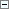 第四十一类主要包括由个人或团体提供的人或动物智力开发方面的服务，以及用于娱乐或消遣时的服务。 
本类尤其包括： 
——有关人员教育或动物训练的各种形式的服务； 
——旨在人们娱乐、消遣或文娱活动的服务； 
——为文化和教育目的向公众展示可视艺术作品或文学作品。【4101】教育        学校（教育）410002， 函授课程410011， 体育教育410012，教学410017， 教育410017， 培训410017，教育信息410048， 教育考核410049， 幼儿园410058， 实际培训（示范）410061， 寄宿学校410075， 宗教教育410080， 就业指导（教育或培训顾问）410102，辅导（培训）410189，职业再培训410195，学校教育服务410199，家教服务410202注：1.幼儿园与4304日间托儿所（看孩子）类似，与第七版及以前版本4221日间托儿所（看孩子）交叉检索； 
2.就业指导（教育或培训顾问）与第七版及以前版本4227职业指导交叉检索。【4102】组织和安排教育、文化、娱乐等活动        组织教育或娱乐竞赛410010， 安排和组织学术讨论会410044， 安排和组织会议410045， 安排和组织大会410046， 组织文化或教育展览410051， 组织体育比赛410059， 安排和组织专家讨论会410070， 安排和组织专题研讨会410072， 安排和组织培训班410076， 安排选美竞赛410077， 组织舞会410082， 组织表演（演出）410083， 安排和组织音乐会410185，为娱乐目的组织时装表演410188 
        ※为娱乐组织时装展览C410003【4103】图书馆服务        出借书籍的图书馆410023， 流动图书馆410041【4104】出版服务        （一）文字出版（广告宣传材料除外）410016， 书籍出版410024， 在线电子书籍和杂志的出版410091， 电子桌面排版410092， 提供在线电子出版物（非下载）410099， 除广告以外的版面设计410187 

        （二）※录像带发行C410001注：1.本类似群各部分之间服务不类似； 
2.录像带发行与4105电影胶片的分配（发行）类似。【4105】文娱、体育活动的服务        （一）电影放映机及其附件出租410006， 电影摄影棚410008，演出用布景出租410013， 无线电文娱节目410015， 唱片出租410018， 电影胶片出租410019， 除广告片外的影片制作410020， 收音机和电视机出租410025， 广播和电视节目制作410026， 戏剧制作410029，演出制作410030， 电视文娱节目410031， 舞台布景出租410032， 电影放映410057， 录音棚服务410063， 录像机出租410068， 录像带出租410069， 配音410079， 音响设备出租410085， 剧院或电视演播室用灯光设备出租410086， 摄影机出租410088， 电影剧本编写410089， 录像带剪辑410090， 配字幕410093，作曲410097， 摄影报道410100， 摄影410101， 新闻记者服务410103， 翻译410104， 手语翻译410105， 录像带录制410106， 微缩摄影410182， 原文稿撰写（广告稿除外）410184，口译服务410192，音乐制作410196，提供在线音乐（非下载）410200，提供在线录像（非下载）410201 
        ※译制C410002， 电影胶片的分配（发行）C410004， 电影外语配音C410005， 诙谐诗创作C410006 

        （二）游乐园410003， 娱乐410004， 演出410007， 马戏场410009， 提供娱乐设施410014， 音乐厅410027， 管弦乐团410028， 俱乐部服务（娱乐或教育）410043， 迪斯科舞厅410047， 娱乐信息410050， 假日野营娱乐服务410055， 现场表演410056， 筹划聚会（娱乐）410060， 娱乐信息（消遣）410064， 演出座位预订410078， 游戏厅服务410084，在计算机网络上提供在线游戏410094， 提供卡拉OK服务410095， 夜总会410098， 票务代理服务（娱乐）410183， 书法服务410186，音乐主持服务410191 

        （三）体操训练410021， 提供体育设施410035， 提供高尔夫球设施410053， 健身俱乐部（健身和体能训练）410054， 提供博物馆设施（表演、展览）410062， 浮潜设备出租410065， 体育设备出租（车辆除外）410066， 体育场设施出租410067， 体育野营服务410071， 体育比赛计时410073， 网球场出租410087，运动场出租410190，私人健身教练服务410193，健身指导课程410194 

        （四）玩具出租410197 

        （五）游戏器具出租410198注：1.本类似群各部分之间服务不类似； 
2.录像带制作，录像带录制与第七版及以前版本4222录像带录制交叉检索； 
3.摄影报道，新闻记者服务与第七版及以前版本4223交叉检索； 
4.摄影，微缩摄景与第七版及以前版本4222交叉检索； 
5.手语翻译，翻译与第七版及以前版本4219交叉检索服务； 
6.电影胶片的分配（发行）与4104录像带发行类似； 
7.浮潜设备出租与3907类似，与第八版及以前版本4105第（三）部分潜水贴身设备租赁，潜水设备出租交叉检索； 
8.剧院或电视演播室用灯光设备出租与4306照明设备出租类似。【4106】驯兽        动物训练410005， 动物园服务410033【4107】单一服务        为艺术家提供模特服务410036 
        经营彩票410081注：1.本类似群为单一服务，各自然段间互不类似； 
2.经营彩票与第六版及以前版本3602经营彩票交叉检索。